ПРИНЯТО                                                                           УТВЕРЖДЕНООбщее собрание работников                                             Заведующий                       Государственного бюджетного                                         Государственным бюджетнымдошкольного образовательного                                        дошкольным образовательнымучреждения детского сада №34                                        учреждением детским садом №34Василеостровского района                                                Василеостровского районаСанкт-Петербурга                                                               Санкт-ПетербургаПротокол №1                                                                      ___________ С.С.Горохова                                  от 29.08.2016г.                                                                    Приказ №___ от                                                                                              «____»____________ 2016 г.                                         ПРОГРАММА                        Центра игрового развития ребенкаГосударственного бюджетного дошкольного образовательного учреждения детского сада №34 Василеостровского района Санкт-Петербурга.                                    Санкт-Петербург                                            2016     1.Пояснительная записка В настоящее время   активно развиваются вариативные формы дошкольного образования, такие как Консультативные пункты, Центры игровой поддержки ребенка (ЦИПР), Лекотеки, Службы ранней помощи (СРП), основным контингентом которых являются семьи, имеющие детей, не посещающих детские общеобразовательные учреждения. С 1 октября 2016 года на базе ГБДОУ детский сад № 34 начинает функционировать  Центр игрового развития ребенка. Деятельность Центра игрового развития ребенка сосредоточена на осуществлении психолого-педагогической деятельности, направленной на всестороннее развитие детей, на основе современных методов организации игровой деятельности.  2. Цель создания ЦИР – развитие детей раннего возраста на основе использования в практике воспитания современных игровых технологий и адаптация ребенка к поступлению в дошкольное образовательное учреждение. 3. Основными задачами ЦИР являются: - оказание содействия в социализации детей раннего дошкольного возраста на основе организации игровой деятельности; - разработка индивидуальных программ игровой поддержки и организации психолого-педагогического сопровождения ребенка; - обучение родителей и специалистов дошкольных образовательных учреждений способам применения различных видов игровых средств обучения; организация на их основе развивающих игр и игрового взаимодействия с детьми; - консультирование родителей по созданию развивающей среды в условиях семейного воспитания, формированию оптимального состава игровых средств обучения, правилам их выбора; - ознакомление родителей и специалистов дошкольных образовательных учреждений с современными видами игровых средств обучения. 4. Контингент детей в ЦИР. Принимаются дети в возрасте от 1 года до 3 лет, не посещающие государственное дошкольное образовательное учреждение. 5. Расписание занятий в ЦИР Центр игрового развития ребенка осуществляет свою работу 1 раз в неделю: среда.6. Длительность игровых сеансов и наполняемость групп. Возраст от 1 года до 3 лет. Количество детей – 10.Длительность занятий - 1 час 7. Порядок зачисления ребенка и работы с родителями ЦИР. Помощь оказывается бесплатно. Родители получают консультацию в ЦИРе, также с родителями или лицами, их заменяющими, которые будут посещать игровые сеансы, проводится беседа о правилах работы ЦИР, о взаимных правах и обязанностях, заключается договор. Родители, пришедшие на прием в ЦИР с ребенком, заполняют помимо регистрационного листа анкету для родителей. На основании полученных сведений специалист подбирает наиболее эффективный метод оказания помощи, рекомендует необходимую педагогическую и психологическую литературу, полезные упражнения, игры и игрушки для ребенка, проводит обучение коррекционным и развивающим играм 8. Актуальность создания Центра игрового развития - увеличение очередности в ДОУ. -Потребность в получении психолого-педагогической помощи детям, не посещающим ДОУ. - Проведение профилактики различных отклонений в физическом, психическом и социальном развитии детей дошкольного возраста, не посещающих образовательные учреждения. - Недостаточная информированность родителей в области современных игровых средств, предлагаемых на российском рынке и критериях их отбора. - Отсутствие целенаправленного обучения родителей способам применения различных видов игровых средств и оборудования (ИСО), организации на их основе развивающих игр, а также методам игрового взаимодействия с детьми. 9. Организация деятельности ЦИР включает в себя следующие этапы: мотивационный – установление эмоционального контакта между специалистами ЦИР, совместное обсуждение предполагаемых результатов и условий сотрудничества, уточнение профессиональных ожиданий каждого специалиста; концептуальный – раскрытие смысла и содержания предстоящей работы для каждого специалиста, определение роли, статуса и общей профессиональной позиции специалистов относительно ребенка, распределение между ними функциональных обязанностей, формирование общей цели, задач, мотивов; проектный – разработка проекта программы игрового развития ребенка на основании ориентировочной диагностики наличного уровня развития; ознакомление с проектом программы всех участников образовательного процесса; реализация проекта – практическая реализация программы игрового  развития; рефлексивно-диагностический – завершение процесса: итоговая диагностика, совместный анализ результатов, рефлексия, внесение предложений по проектированию программы игрового  развития перехода на следующую ступень развития. 10. Содержание работы ЦИР При игровой поддержке ребенка первых трех лет жизни заметный эффект может быть достигнут только при комплексном взаимодействии: ребенок – педагог – родитель. Форма работы: консультации, обследование, диагностика, индивидуальные занятия, группы, подгруппы, лектории, семинары (теоретические и практические). Привлеченные специалисты: старший воспитатель, воспитатели, инструктор по физической культуре, музыкальный руководитель.11. Программы и технологии, используемые при организации воспитательно – образовательной работы ЦИР Работа в Центре игровой поддержки развития ребенка осуществляется по «Программе воспитания и обучения детей в детском саду» под ред. М.А. Васильевой, В.В. Гербовой, Т.С. Комаровой. Разделы программы Название технологий, пособий Физическое воспитание В.А. Шишкина «Движение + движение» М. «Просвещение» 1992г. К.С. Бабина «Комплексы утренней гимнастики» М. «Просвещение». М.Ф. Литвинова “Физкультурные занятия с детьми раннего возраста: третий год жизни” М. “Айрис дидактика”, 2005г. Умственное воспитание А.С.Роньжина «Занятия психолога с детьми 2-4 лет в период адаптации к дошкольному учреждению» -М.: Книголюб, 2003г. В.В.Гербова, А.И.Максаков “Занятия по развитию речи в первой младшей группе детского сада”, М: Издательствово “Просвещение”, 1986г Е.О. Смирнова, Т.Е.Ермолова «Развитие предметной деятельности и познавательных способностей» – М. Мозаика-Синтез, 2008. А.И.Максаков «Воспитание звуковой культуры речи у дошкольников» -М.: Мозаика – Синтез, 2005г.. Э.Г. Пилюгина «Сенсорные способности малыша» – М.: «Мозаика-Синтез», 2003г. К. Белая Занятия с малышами в детском саду. – М., Линка – Пресс, 2004 Художественная литература О.С. Ушакова, Н.В. Гавриш «Знакомим дошкольников с литературой» М. «Сфера» 1998г. Составила В.В. Гербова и др. «Книга для чтения в детском саду и дома» 2 – 4 года. ОНИКС, М 2005г Художественно-эстетическое воспитание Т.Н. Доронова, С.Г. Якобсон «Обучение детей 2-4 лет рисованию, лепке, аппликации» Р.Г. Казакова, «Нетрадиционные техники рисования», СФЕРА, М. 2005г. Е.В.Полозова, «Продуктивная деятельность с детьми младшего возраста» – Воронеж, 2007 Е.А.Янушко, «Рисование с детьми раннего возраста»- М. Мозаика-Синтез, 2006 Н.В.Дубровская, «Рисунки, спрятанные в пальчиках» «ДЕТСТВО – ПРЕСС», С-П, 2003г Л.Н. Куцакова «Конструирование в группах раннего возраста» М., 2002г. Н.А. Ветлугина, И.Л. Дзержинская, Л.И. Комисарова «Музыкальные занятия в д/с» М. «Просвещение» 1984г. Н.Ф. Сорокина, Л.Г. Миланович «Развитие творческих способностей у детей от 1года до 3 лет средствами кукольного театра» М. «Айрис дидактика». 2007г. Игра Н.М.Смертакова. Игра как средство социальной адаптации дошкольников.- Санкт – Петербург. Детство – Пресс, 2009 Т.В.Галанова «Развивающие игры с малышами до трёх лет» Ярославль, Академия развития, 1998 А.И.Максаков. Учите, играя. – М. Мозаика – синтез,2006 Л.Н.Галигузова. Развитие игровой деятельности. – М. Мозаика – Синтез,2008 Здоровый малыш. Программа оздоровления детей в ДОУ. Под ред. З.И.Бересневой – М. Сфера, 2004 А.М. Диченскова. Страна пальчиковых игр.- Ростов на Дону, Феникс, 2008 Т.Н. Доронова, С.Г. Доронов. Игрушки для развития детей раннего возраста. – М. Детям XXI века, 2005 Работа с семьей К.Ю.Белая «От сентября до сентября» – М., Школьная пресса,2008 Н.Д.Ватутина. Ребёнок поступает в детский сад – М., Просвещение, 1983 Л.А.Никитина. Мама или детский сад – М., Просвещение, 1990 Л.Ф.Островская. Беседы с родителями о нравственном воспитании дошкольника – М., Просвещение,1987 А.В. Козлова, Р.П.Дешеулина. Работа ДОУ с семьёй – М., Сфера, 2005 О.Л.Зверева, Т.В.Кротова. Общение педагога с родителями в ДОУ – М., Сфера, 2005 Л.Е. Курнешова. Защита прав и достоинства маленького ребёнка: Координация усилий семьи и детского сада – М., Школьная книга,2002 Т.Н. Доронова «Взаимодействие дошкольного учреждения с родителями» Москва 2002г 12. Тематическое планирование Исходя из индивидуальных и возрастных особенностей детей, посещающих ЦИПР, разработать универсальный тематический план занятий по программе ЦИРа . 12.1 По необходимости возможна разработка индивидуальной программы работы с ребенком. Специалисты ЦИР  в праве разрабатывать индивидуальную программу игрового сопровождения развития ребенка в соответствии с заключениями специалистов: старшего воспитателя, педагога-психолога. 12.2 Программа рассчитана на общий развивающий эффект всех параметров в соответствии с возрастом. Таким образом, при необходимости коррекции развития ребенка на основании диагностических данных в программу вводятся методики, позволяющие развивать в первую очередь отстающие параметры. 13. Проведение игровых сеансов Во время игровых сеансов специалисты ЦИР проводят консультации по проблемам развития и воспитания детей раннего возраста. Занятия в группе направлены на психолого-педагогическое просвещение родителей по вопросам воспитания и развития детей раннего возраста, а также развитие эмоциональных отношений между мамой и малышом. Особое внимание уделяется развитию у детей познавательных навыков, любознательности, общительности, активности, стимулирующих общее творческое развитие ребенка. На групповых занятиях совместно с мамой мы приобщаем малыша к различным видам продуктивной деятельности (рисование, лепка, аппликация), двигательной деятельности (подвижным играм, упражнениям, играм на руках и коленях, игровому массажу, пальчиковой гимнастике). Специалистами ЦИР создаются специальные психолого-педагогические условия для формирования у ребенка таких свойств личности как самостоятельность, уверенность в себе, доброжелательное отношение к людям. Главным и необходимым достижением этих целей являются отношения между мамой и ребенком. 13.1 Алгоритм проведения игровых сеансов Игровой сеанс в ЦИР объединяет несколько видов деятельности детей единой темой, и имеют определенный алгоритм. Для детей раннего возраста важно следовать этому алгоритму. Это имеет большое значение для успешной социализации ребенка и помогает в снижении его тревожности. Знакомый алгоритм помогает малышам легко переходить от одной деятельности к другой, к началу и окончанию игрового сеанса. Предлагаем следующий алгоритм: приветствие; знакомство с новым персонажем; взаимодействие с персонажем в игре; творческая продуктивная деятельность; подвижная игра; игровая деятельность по инициативе ребенка; музыкальные игры; прощание. 14. Условия реализации программы В материально-техническом плане: работа ЦИР осуществляется в музыкально- физкультурном зале, оснащенном необходимыми материалами, техническими средствами, игровыми зонами с играми и игрушками для детей, физкультурными атрибутами, сухим бассейном с мячами. В методическом плане: психолого-педагогическая литература, диагностический материал, документация по консультативному пункту. 15. Работа с родителями В рамках данной программы специалисты обеспечивают проведение игровых сеансов, семейных праздников, ознакомление с современными игровыми средствами, проведение тренингов и семинаров, консультирование родителей. Консультирование родителей проводится по запросу родителей и может проходить как в индивидуальной, так и в групповой форме. 16. Формы проведения итогов реализации программы По итогам реализации программы предполагается оформление письменных отчетов специалистами ЦИР с выводами и предложениями по совершенствованию работы, возможна организация «круглого стола» по обмену опытом со специалистами других дошкольных образовательных учреждений. 17. Способы взаимодействия специалистов в ЦИРе В работу с ребенком и семьей в рамках программы были вовлечены все специалисты. В каждом конкретном случае определялся ведущий специалист, т.е. тот специалист, который отвечает за составление индивидуального плана работы с ребенком, семьей. Каждый специалист привлекает в свою работу других специалистов. В групповых формах работы с несколькими детьми или семьями могли участвовать от одного до двух специалистов разного профиля. 18. Методы и средства контроля эффективности программы. Эффективность программы Центра игрового развития ребенка проверяется практическими способами: проверка журнала приема и рабочего журнала специалистов, отзывами родителей о работе ЦИРа. Работа Центра игрового развития ребенка контролируется заведующим старшим воспитателем детского сада. 19. Ожидаемые результаты работы в ЦИРе Наши занятия рассчитаны на целый учебный год. Но уже через несколько месяцев мы замечаем, что: ребенок приходит на занятия с удовольствием; ребенок хочет и умеет контактировать со сверстниками; ребенок стал использовать в общении больше жестов и слов; игра малыша изменилась, стала сложней, появился сюжет. Например, если раньше он просто катал машинку на веревочке, то теперь его грузовик перевозит кирпичи для постройки гаража; ребенок начал играть самостоятельно, и, что очень важно, может довольно долго играть только с одной игрушкой; малыш принимает участие в уборке игрушек; ребенок пытается сдерживать свои импульсы, желания, учится приспосабливать их к правилам группы; ребенок дожидается свой очереди в игре, умеет слушать. 
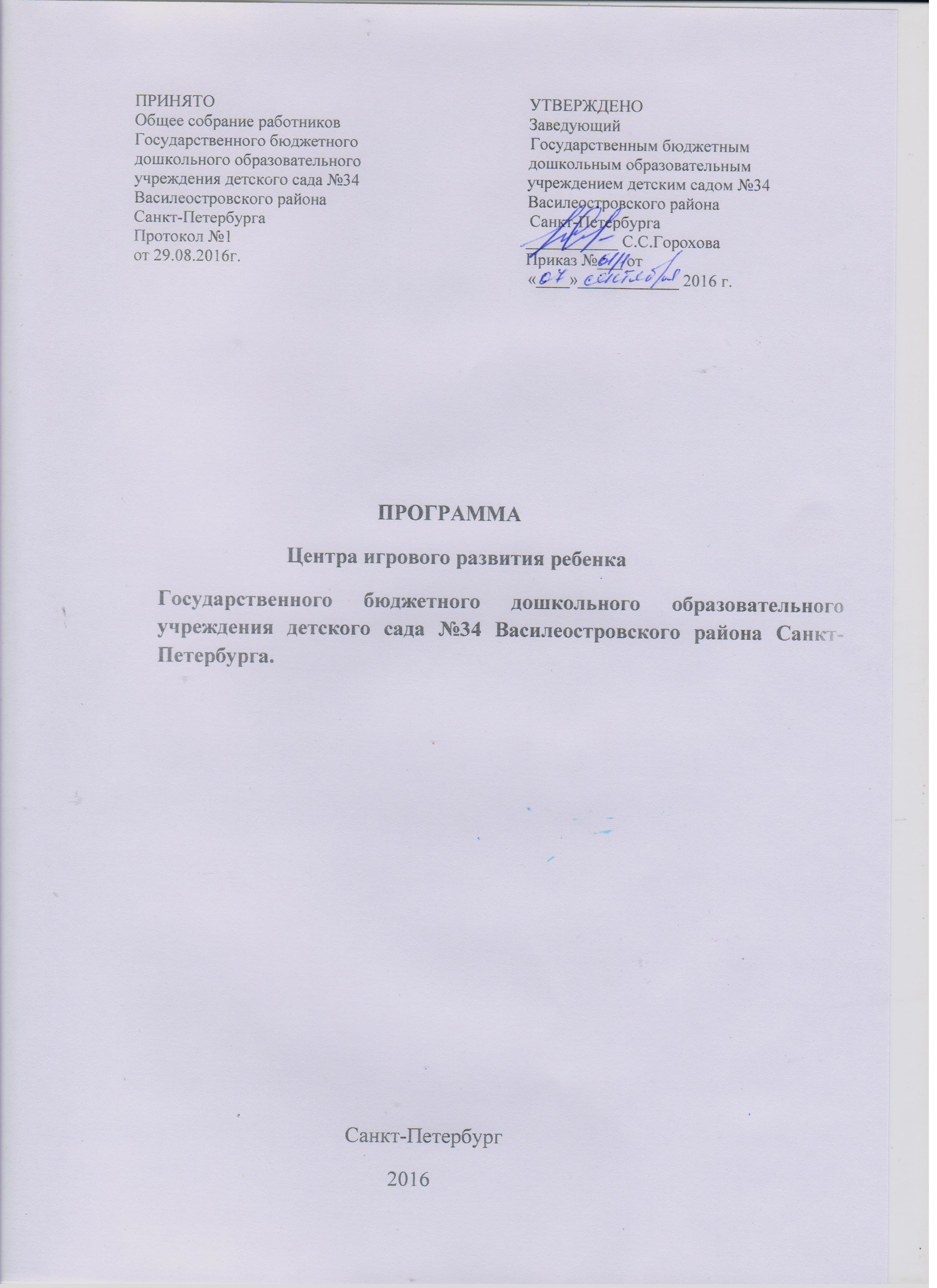 